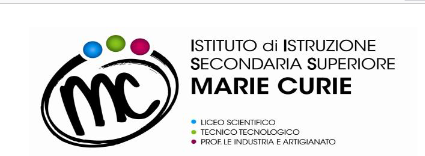 Programmazione didattica annualeAnno Scolastico 2021/22Docente Prof.ssa ORTIS ROBERTAMateria di insegnamento DIRITTO-ECONOMIAClasse PRIMA Sez. A-BCorso Professionale Indirizzo “Industria e artigianato per il Made in Italy” (D.Lgs. 61/2017)DESCRIZIONE SINTETICA Il diplomato di istruzione professionale nell'indirizzo "Industria e artigianato per il “Made in Italy" interviene con autonomia e responsabilità, esercitate nel quadro di azione stabilito e delle specifiche assegnate, nei processi di lavorazione, fabbricazione, assemblaggio e commercializzazione di prodotti industriali e artigianali, nonché negli aspetti relativi alla ideazione, progettazione e realizzazione dei prodotti stessi, anche con riferimento alle produzioni tipiche locali. Le sue competenze tecnico-professionali sono riferite ad aree di attività specificamente sviluppate in relazione alle esigenze espresse dal territorio e gli consentono di intervenire nei processi industriali ed artigianali con adeguate capacità decisionali, spirito di iniziativa e di orientamento anche nella prospettiva dell’esercizio di attività autonome nell’ambito dell’imprenditorialità giovanile.TRIMESTREUNITA’ DI APPRENDIMENTO: INTRODUZIONE AL DIRITTO PERIODO: Settembre/ottobre                                     UNITA’ DI APPRENDIMENTO: LE FONTI DEL DIRITTOPERIODO: Ottobre/novembre                                 UNITA’ DI APPRENDIMENTO: RICERCA, INTERPRETAZIONE ed EFFICACIA DELLE NORME GIURIDICHEPERIODO: Novembre                                                                                  UNITA’ DI APPRENDIMENTO: COMPRENDERE LE SITUAZIONI  DI  PERICOLO  E LEGGERE  ADEGUATAMENTE  I  PIANI  DI  EVACUAZIONE  POSTI   IN  AULA.PERIODO: in corso d’anno.UNITA’ DI APPRENDIMENTO: I SOGGETTI E I RAPPORTI GIURIDICIPERIODO: Novembre/Dicembre/Gennaio PENTAMESTREUNITA’ DI APPRENDIMENTO: LO STATO E I SUOI ELEMENTI COSTITUTIVI.  LA COSTITUZIONE: DIFFERENZA CON LO STATUTO ALBERTINO, STRUTTURA  E  PRINCIPI. PERIODO: gennaio/febbraio                                       EconomiaUNITA’ DI APPRENDIMENTO: INTRODUZIONE ALL’ECONOMIAPERIODO: marzo/aprile                                 UNITA’ DI APPRENDIMENTO: I SISTEMI E I SOGGETTI ECONOMICIPERIODO: maggioMetodologia: Strategie educative, strumenti e tecniche di lavoro, attività di laboratorio, attività di progetto, didattica innovativa attraverso l’uso delle LIM, forme di apprendimento attraverso la didattica laboratoriale.Si privilegia la lezione frontale partecipata e dialogata. Inoltre lezioni multimediali, uso delle fonti, analisi dei casi, realizzazioni di presentazioni, lettura di grafici e tabelle.L’utilizzo del testo in adozione verrà affiancato dall’uso del c.c. e del c.p., del testo costituzionale nonché dalla lettura di articoli tratti dai giornali da cui cogliere spunti per confronti e dibattiti afferenti gli argomenti trattati. Viene usata la LIM per la presentazione dei contenuti in power-point, nonché sintesi semplificate e mappe concettuali e visione di filmati d’interesse specifico. Strumenti e metodologie per la valutazione degli apprendimenti.Come definito in sede di dipartimento, il numero minimo di valutazioni sarà due per il trimestre, e tre nel pentamestre. Le operazioni di verifica, frequenti e sistematiche, avranno lo scopo di valutare e accertare le conoscenze acquisite dagli alunni, la continuità del grado di apprendimento e gli elementi di progresso dialettici e cognitivi.In questo modo gli alunni potranno essere seguiti nelle diverse fasi di studio ed elaborazione delle unità didattiche rilevando celermente eventuali difficoltà e ritardi nella preparazione. Le verifiche saranno effettuate mediante:test a risposta chiusa e/o apertainterrogazioni orali LA VALUTAZIONEAi fini del passaggio al nuovo sistema IP, la valutazione si effettuerà secondo quanto previsto dall’attuale normativa (D.P.R. 122/09). La valutazione è effettuata in modo da accertare il livello delle competenze, abilità e conoscenze maturate dallo studente in relazione alle Unità di Apprendimento (U.D.A.). Le UDA costituiscono il riferimento per la valutazione, la certificazione e il riconoscimento dei crediti posseduti dallo studente, anche in ragione di eventuali passaggi tra i sistemi di istruzione.Le valutazioni saranno attribuite su scala decimale completa e formulate utilizzando la griglia di valutazione sotto riportata che rinvia alla griglia che uniforma i giudizi ai voti decimali.GRIGLIA DI VALUTAZIONEElementi di valutazioneConoscenze gravemente lacunose degli aspetti essenziali degli argomenti Espressione sommaria e incertaAnalisi dei casi svolta con errori gravi e solo per aspetti limitatiDifficoltà nella gestione dei colloqui, anche con guida e supporto dell’insegnante.Valutazione: livello gravemente insufficiente (3/4)Conoscenze superficiali e frammentarie degli argomentiEspressione inadeguata e talvolta impropriaAnalisi approssimativa dei casi sottoposti e con errori localizzatiGestione del colloquio solo con guida opportuna dell’insegnante.Valutazione: livello INSUFFICIENTE (5).Conoscenze minime, ma consapevoliAderenza delle risposte ai quesiti formulatiRiproduzione dei contenuti oggetto di studio in forma semplice, lineare Uso corretto del lessico specificoValutazione: Livello di SUFFICIENZA (6)Elementi di valutazione:Conoscenze ampie Coerenza logica nell’argomentareRiproduzione dei contenuti in modo organicoConoscenza ed uso specifico del linguaggio disciplinareCapacità di confronto autonomoValutazione: Livello DISCRETO / BUONO(7/8)Elementi di valutazione:Conoscenze complete e approfonditeLessico specifico adeguato, ricco, fluidoAssimilazione dei percorsi logici, loro interpretazione e rielaborazioneRielaborazione critica personale degli argomenti oggetto di verificaValutazione: Livello OTTIMO / ECCELLENTE (9/10)Nel caso di alunni H, DSA e BES verranno predisposte verifiche programmate utilizzando gli strumenti compensativi e misure dispensative indicate nei rispettivi PDP.  Ai fini della valutazione verranno tenuti in considerazione, oltre agli obiettivi raggiunti, i progressi, l'impegno e la partecipazione con cui l'alunno/a dimostrerà di affrontare l’iter scolastico.Attività di supporto ed integrazione. Iniziative di recupero. Il recupero sarà effettuato in itinere, attraverso pause didattiche.Sviluppo di contenuti inerenti l’insegnamento dell’educazione civica.Nel corso dell’a.s. verrà affrontato il tema del “bullismo e del cyberbullismo”, inserito in un modulo specifico di educazione alla legalità che farà parte integrante del programma con lo scopo di rendere consapevoli i ragazzi dei pericoli del web, informarli sui concetti di imputabilità dei minori, responsabilità penale, reati di stalking, diffamazione, molestie, furto di identità, diffusione di materiale pedopornografico. Nel corso dell’anno, inoltre, verranno affrontati temi inerenti alla violazione dei diritti umani.(*) «Conoscenze»: risultato dell'assimilazione di informazioni attraverso l'apprendimento. Le conoscenze sono un insieme di fatti, principi, teorie e pratiche relative ad un settore di lavoro o di studio. Nel contesto del Quadro europeo delle qualifiche le conoscenze sono descritte come teoriche e/o pratiche. (*) «Abilità»: indicano le capacità di applicare conoscenze e di utilizzare know-how per portare a termine compiti e risolvere problemi. Nel contesto del Quadro europeo delle qualifiche le abilità sono descritte come cognitive (comprendenti l'uso del pensiero logico, intuitivo e creativo) o pratiche (comprendenti l'abilità manuale e l'uso di metodi, materiali, strumenti). (*) «Competenze»: comprovata capacità di utilizzare conoscenze, abilità e capacità personali, sociali e/o metodologiche, in situazioni di lavoro o di studio e nello sviluppo professionale e personale. Nel contesto del Quadro europeo delle qualifiche le competenze sono descritte in termini di responsabilità e autonomia.OBIETTIVI MINIMI  CONOSCENZE:DIRITTONorme sociali e norme giuridiche (saperle riconoscere e distinguerle per rilevanza giuridica);Caratteristiche delle norme giuridicheLa sanzione: tipologie e funzioniIl principio della gerarchia delle fontiLe fonti scritte e non scritteSaper distinguere la capacità giuridica dalla capacità di agire Incapacità assoluta e relativaI rappresentanti degli incapaciLa sede della persona fisica: residenza, domicilio e dimoraLo Stato e suoi elementi costitutiviLa struttura della Carta Costituzionale.Conoscere i principi fondamentali della C.C.ECONOMIABisogni: caratteristiche e classificazioneBeni e servizi. Beni liberi ed economiciIl circuito economico: flussi reali e flussi monetariCOMPETENZE:DIRITTOSaper discriminare una norma sociale da una norma giuridicaSaper interpretare le principali caratteristiche della norma giuridicaSapere che cos’è una sanzione attraverso esempi di vita quotidianaSaper fare degli esempi concreti dei vari tipi di sanzione Saper comprendere le funzioni che può avere una sanzioneSaper inserire graficamente nella piramide le fonti del diritto in funzione della loro specifica importanzaSaper collocare l’acquisizione rispettivamente della capacità giuridica e della capacità d’agire nel percorso di vita di ogni essere umanoSaper distinguere l’incapace assoluto dall’incapace relativo attraverso esempi concretiSaper riconoscere i tre elementi dello StatoSaper distinguere la struttura della Carta CostituzionaleECONOMIASaper discriminare i bisogni primari da quelli secondari attraverso la visione di immaginiSaper distinguere le caratteristiche dei bisogni Saper discriminare i beni liberi dai beni economici attraverso la visione di immaginiSaper rappresentare graficamente un circuito economico con il supporto di domande-guida formulate dalla docenteABILITA’Al termine dell'anno scolastico lo studente dovrà essere in grado di utilizzare i termini fondamentali del linguaggio giuridico ed economico, distinguere le fonti normative e la loro gerarchia con particolare riferimento alla Costituzione, individuare gli istituti essenziali del diritto e dell’economia.U.d.A INTERDISCIPLINARE: “Io sono, noi siamo – parte prima”: autobiografia, conoscenza di sé, presentarsi, relazione con l’altro, le regole.Discipline coinvolte: diritto- storia- italiano- ingleseAl fine di procedere ad una personalizzazione degli apprendimenti per gli allievi DSA e con Bisogni educativi non certificati, si riportano i seguenti strumenti compensativi e dispensativi al fine di adattare i contenuti alle reali necessità dello studente e favorirne il successo scolastico.Sintetizzare i concetti con l’uso di mappe concettuali e/o mentaliPrivilegiare le verifiche orali consentendo l’uso di mappe durante l’interrogazioneLimitare ed, ove necessario, evitare lo studio mnemonico, tenere presente che vi è unanotevole difficoltà nel ricordare nomi, termini tecnici e definizioniPrevedere momenti di affiancamento per un immediato intervento di supporto anche se a distanzaPrivilegiare i contenuti anziché la forma espositivaPer gli allievi con disabilità, in particolare con programmazione differenziata, si individueranno, attraverso un confronto con l’insegnante di sostegno, contenuti semplificati e funzionali ad acquisire e consolidare un’apprezzabile autonomia operativa nel percorso di vita scolastica e formativa quotidiana.Nel caso di alunni H, DSA e BES verranno predisposte verifiche programmate utilizzando gli strumenti compensativi e misure dispensative indicate nei rispettivi PDP.  Ai fini della valutazione verranno tenuti in considerazione, oltre agli obiettivi raggiunti, i progressi, l'impegno e la partecipazione con cui l'alunno/a dimostrerà di affrontare l’iter scolastico.Savignano sul Rubicone, 27/10/2021                    prof.ssa Roberta OrtisCompetenze per assi culturali della disciplinaAsse storico-socialeAgire in riferimento ad un sistema di valori, coerenti con i principi della Costituzione, in base ai quali essere in grado di valutare fatti e orientare i propri comportamenti personali, sociali e professionaliCompetenze per assi culturali a cui si concorreAsse linguisticoUtilizzare il patrimonio lessicale ed espressivo della lingua italiana secondo le esigenze comunicative nei vari contesti: sociali, culturali, scientifici, economici, tecnologici e professionali.Asse storico-socialeRiconoscere gli aspetti geografici, ecologici, territoriali, dell’ambiente naturale ed antropico, le connessioni con le strutture demografiche, economiche, sociali e culturali e le trasformazioni intervenute nel corso del tempo.Competenze in chiave europeaCompetenza alfabetica funzionale; competenza digitale; competenza personale, sociale e capacità di imparare ad imparare; competenza mirata di cittadinanza.Risultati di apprendimento in termini di Competenze (*)Comprendere l’importanza di rispettare le norme giuridiche e le conoscenze derivanti dalla loro violazioneRisultati di apprendimento in termini di Competenze (*)Comprendere l’importanza di rispettare le norme giuridiche e le conoscenze derivanti dalla loro violazioneRisultati di apprendimento in termini di Competenze (*)Comprendere l’importanza di rispettare le norme giuridiche e le conoscenze derivanti dalla loro violazioneABILITÀCONOSCENZECONTENUTISaper individuare e comparare le differenze fondamentali tra regole giuridiche e non giuridicheSaper individuare e distinguere le caratteristiche di una norma giuridicaSaper individuare e distinguere le tipologie e funzioni delle sanzioniConoscere che cosa s’intende per norma giuridica e norma socialeConoscere che cos’è una sanzione, quali caratteristiche possiede e quali funzioni svolgeL’importanza del diritto e dell’economia nella nostra società Significato del termine “diritto”: diritto oggettivo e soggettivoNorme sociali e nome giuridicheCaratteristiche delle norme giuridicheLa sanzione: tipologie e funzioniCOMPETENZESaper individuare, distinguere e ordinare le fonti dell’ordinamento giuridico italiano in base alla loro importanza e al loro contenutoCOMPETENZESaper individuare, distinguere e ordinare le fonti dell’ordinamento giuridico italiano in base alla loro importanza e al loro contenutoCOMPETENZESaper individuare, distinguere e ordinare le fonti dell’ordinamento giuridico italiano in base alla loro importanza e al loro contenutoABILITÀCONOSCENZECONTENUTISaper distinguere le diverse fonti del diritto in base alla loro importanzaSaper distinguere le norme del diritto pubblico da quelle di diritto privato e i rispettivi ramiSaper sintetizzare le delibere e redigere un verbale comprensivo di ordine del giorno.Conoscere le diverse fonti del diritto e i rapporti che intercorrono tra di esseConoscere il significato di gerarchia delle fontiComprendere come le diverse fonti del diritto interagiscono tra loroComprendere i contenuti e le indicazioni inerenti alle fonti interne della nostra scuola, nonché i contenuti riportati nelle diverse circolari.Le fonti del diritto in generaleLe fonti atto e le fonti fattoLe fonti interne ed esterneStudio e analisi del Regolamento d’istituto e di circolari inerenti al funzionamento e all’organizzazione della scuola,Il principio della gerarchia delle fontiLe fonti scritte e non scritteI rami del dirittoCOMPETENZESaper ricercare le fonti del diritto italiano, distinguere le principali modalità d’interpretazione e la loro efficacia nel tempo e nello spazioCOMPETENZESaper ricercare le fonti del diritto italiano, distinguere le principali modalità d’interpretazione e la loro efficacia nel tempo e nello spazioCOMPETENZESaper ricercare le fonti del diritto italiano, distinguere le principali modalità d’interpretazione e la loro efficacia nel tempo e nello spazioABILITÀCONOSCENZECONTENUTISaper dove e come reperire le fonti del dirittoEssere in grado di leggere e interpretare il significato di norme giuridiche sempliciEssere in grado di ricercare le fonti giuridiche anche attraverso internetConoscere i criteri con i quali s’interpretano le norme giuridicheConoscere l’efficacia delle norme giuridiche nel tempo e nello spazioInterpretazione delle norme giuridicheCriteri d’interpretazioneEfficacia delle norme giuridiche nel tempo e nello spazioL’abrogazione delle norme giuridicheCOMPETENZESaper individuare e prevenire le situazioni di rischio e di pericolo. Saper discriminare ed interpretare i segnali posti nei diversi locali dell’Istituto. COMPETENZESaper individuare e prevenire le situazioni di rischio e di pericolo. Saper discriminare ed interpretare i segnali posti nei diversi locali dell’Istituto. COMPETENZESaper individuare e prevenire le situazioni di rischio e di pericolo. Saper discriminare ed interpretare i segnali posti nei diversi locali dell’Istituto. ABILITÀCONOSCENZECONTENUTISaper individuare e discriminare i casi di pericolo Saper discriminare i diversi simboli di pericoloConoscere i simboli dei cartelli/segnali posti nei diversi locali della scuola.Osservanza da parte degli alunni delle disposizioni di legge e delle circolari in materia di salute e sicurezza a scuola e di uso dei mezzi di protezione individuali messi a loro disposizione.
COMPETENZESaper individuare i differenti soggetti del diritto, distinguendo le diverse capacità delle persone fisiche e le loro sedi.Comprendere l’importanza e le modalità di tutela delle persone incapaci di agire distinguendo e confrontando tra loro i diversi soggetti incapaci d’agireSaper comprendere l’importanza e le diverse finalità assolte dalle organizzazioni collettive nella nostra società, distinguendole in persone giuridiche ed enti di fattoCOMPETENZESaper individuare i differenti soggetti del diritto, distinguendo le diverse capacità delle persone fisiche e le loro sedi.Comprendere l’importanza e le modalità di tutela delle persone incapaci di agire distinguendo e confrontando tra loro i diversi soggetti incapaci d’agireSaper comprendere l’importanza e le diverse finalità assolte dalle organizzazioni collettive nella nostra società, distinguendole in persone giuridiche ed enti di fattoCOMPETENZESaper individuare i differenti soggetti del diritto, distinguendo le diverse capacità delle persone fisiche e le loro sedi.Comprendere l’importanza e le modalità di tutela delle persone incapaci di agire distinguendo e confrontando tra loro i diversi soggetti incapaci d’agireSaper comprendere l’importanza e le diverse finalità assolte dalle organizzazioni collettive nella nostra società, distinguendole in persone giuridiche ed enti di fattoABILITÀCONOSCENZECONTENUTISaper individuare i casi in cui la capacità di agire può essere persa totalmente o parzialmente, per quali motivi e con quali conseguenzeSaper distinguere la residenza dal domicilio e dalla dimoraSaper distinguere le diverse organizzazioni in relazione alla responsabilità patrimoniale dei membriSaper comprendere le conseguenze che determinano l’assunzione di diritti e obblighi in un rapporto giuridicoConoscere il significato di capacità giuridica e d’agireConoscere gli atti che un soggetto può compiere al compimento della maggiore etàConoscere l’età minima per essere imputabili penalmenteConoscere come si classificano le organizzazioni collettive e quali caratteristiche le differenzianoConoscere la nozione di rapporto giuridico e gli effetti che determinaI soggetti del dirittoCapacità giuridica e capacità d’agireIncapacità assoluta e relativaAmministrazione di sostegnoLa sede della persona fisica: residenza, domicilio e dimoraLe organizzazioni collettive: autonomia patrimoniale perfetta ed imperfettaLe persone giuridiche e gli enti di fattoRapporto giuridico: situazioni giuridiche attive e passiveIl contratto: definizioneCOMPETENZESaper individuare, analizzare e distinguere gli elementi costitutivi dello StatoSaper comparare i caratteri dello Statuto Albertino da quelli della CostituzioneDiventare un cittadino informato e responsabile, consapevole dei propri e altrui dirittiSaper individuare e analizzare nel testo costituzionale i principi fondamentaliCOMPETENZESaper individuare, analizzare e distinguere gli elementi costitutivi dello StatoSaper comparare i caratteri dello Statuto Albertino da quelli della CostituzioneDiventare un cittadino informato e responsabile, consapevole dei propri e altrui dirittiSaper individuare e analizzare nel testo costituzionale i principi fondamentaliCOMPETENZESaper individuare, analizzare e distinguere gli elementi costitutivi dello StatoSaper comparare i caratteri dello Statuto Albertino da quelli della CostituzioneDiventare un cittadino informato e responsabile, consapevole dei propri e altrui dirittiSaper individuare e analizzare nel testo costituzionale i principi fondamentaliABILITÀCONOSCENZECONTENUTISaper individuare le caratteristiche fondamentali di uno StatoSaper distinguere le differenti tipologie di Stato che si sono succedute nella storiaSaper distinguere e confrontare tra loro le forme di Governo nello Stato democraticoSaper comparare lo Statuto Albertino e la Costituzione italianaSaper individuare la struttura e i contenuti della Costituzione italianaConoscere il significato del termine Stato e i suoi elementi fondamentaliConoscere come lo Stato si è evoluto nella storiaConoscere i diversi caratteri dello Statuto Albertino e della Costituzione italianaConoscere la struttura della Costituzione italianaConoscere i più importanti diritti e doveri riconosciuti dalla Costituzione italianaLo Stato e suoi elementi costitutivi: popolo, territorio e sovranità.Distinzione tra popolo/popolazione; Stato/Nazione;Status di cittadinanza (acquisto e perdita);Territorio: confini naturali e artificiali, territorio flottante, zone economiche esclusive ed extra-territorialità.Dallo Stato assoluto allo Stato democraticoLe forme di governo nello Stato democraticoStatuto Albertino e CostituzioneStruttura della Costituzione italianaCompetenze per assi culturali della disciplinaComprendere ed utilizzare i principali concetti relativi all’economia, all’organizzazione, allo svolgimento dei processi produttivi e dei servizi.Competenze per assi culturali a cui si concorreAsse linguisticoUtilizzare il patrimonio lessicale ed espressivo della lingua italiana secondo le esigenze comunicative nei vari contesti: sociali, culturali, scientifici, economici, tecnologici e professionali.Asse storico-socialeComprendere la realtà geografica, ecologica, territoriale, dell’ambiente naturale ed antropico, le connessioni con le strutture economiche, sociali e culturali e le trasformazioni intervenute nel corso del tempo.Competenze in chiave europeaCompetenza alfabetica funzionale; competenza digitale; competenza personale, sociale e capacità di imparare ad imparare; competenza mirata di cittadinanza.COMPETENZEComprendere che i bisogni vengono soddisfatti attraverso l’utilizzo di beni/serviziComprendere l’importanza di conservare i “beni liberi” per le generazioni futureComprendere e saper interpretare gli strumenti, grafici e tabelle economicheCOMPETENZEComprendere che i bisogni vengono soddisfatti attraverso l’utilizzo di beni/serviziComprendere l’importanza di conservare i “beni liberi” per le generazioni futureComprendere e saper interpretare gli strumenti, grafici e tabelle economicheCOMPETENZEComprendere che i bisogni vengono soddisfatti attraverso l’utilizzo di beni/serviziComprendere l’importanza di conservare i “beni liberi” per le generazioni futureComprendere e saper interpretare gli strumenti, grafici e tabelle economicheABILITÀCONOSCENZECONTENUTISaper distinguere i beni economici da quelli non economiciSapere le caratteristiche e come si classificano i bisogniSaper ricercare materiali e utilizzare le risorse onlineConoscere il significato dei termini bisogno, bene e servizioConoscere gli strumenti e i metodi usati dall’economistaConoscere l’importanza delle tabelle e grafici per poter interpretare i fenomeni economiciDefinizione del termine “economia”Bisogni: caratteristiche e classificazioneBeni e servizi. Beni liberi ed economiciMetodi e strumenti dell’economistaCOMPETENZEComprendere la complessità e i principali problemi di un sistema economico; Approfondire l’importanza del ruolo della famiglia, delle imprese, del nostro Stato nel sistema economico;Comprendere i rapporti economici che si instaurano tra il nostro Stato e il resto del mondo.COMPETENZEComprendere la complessità e i principali problemi di un sistema economico; Approfondire l’importanza del ruolo della famiglia, delle imprese, del nostro Stato nel sistema economico;Comprendere i rapporti economici che si instaurano tra il nostro Stato e il resto del mondo.COMPETENZEComprendere la complessità e i principali problemi di un sistema economico; Approfondire l’importanza del ruolo della famiglia, delle imprese, del nostro Stato nel sistema economico;Comprendere i rapporti economici che si instaurano tra il nostro Stato e il resto del mondo.ABILITÀCONOSCENZECONTENUTISaper distinguere i vantaggi/svantaggi dei diversi sistemi economiciSaper comprendere gli effetti che un sistema economico determina sulla società e sull’economia di uno StatoSaper interpretare e rappresentare graficamente i circuiti economici.Conoscere le caratteristiche principali dei diversi tipi di sistemi economiciConoscere la nozione di sistema economicoConoscere cosa s’intende per economia circolareLe tre tipologie di sistema economico: sistema liberista, sistema socialista e sistema a economia mistaIl sistema economico e i suoi soggetti: famiglia, impresa, Stato e resto del mondoIl circuito economico: flussi reali e flussi monetariCOMPETENZEPRODOTTI: Gli allievi saranno invitati a pensare ad una frase, una considerazione, una riflessione, un intento per agire insieme, al fine di stendere un programma condiviso che come “un’onda di miglioramento” abbia la forza di costruire un sentire comune, soprattutto dopo il periodo di lockdown e di chiusura verso gli altri. I vari pensieri, portatori di “gentilezza”, verranno trascritti in strisce lunghe, colorate e arrotolate di stoffa, sfridi di lavorazione di Dino Zoli Textile. Queste ultime verranno in seguito “gettate” in un’immaginaria vasca-piscina come “onde del mare”. Proprio perché l’idea è quella di avvicinare i nostri studenti a un contenitore fisico di pensieri e di vedere tutte quelle strisce colorate muoversi dentro come fossero acque portatrici di quelle “belle ed intense” parole che dovrebbero guidarci a rivoluzionare, nel nostro piccolo, parte della vita di tutti giorni attraverso appunto gesti cordiali.Gli alunni saranno invitati ad elaborare pensieri positivi su loro stessi e sui compagni di classe.Regolamento di classe contenente regole di gentilezza.“Sanificazione” delle parole di uso quotidiano attraverso l’analisi di quei termini che aiutano e sostengono l’empatia con il prossimo, capaci di porci in ascolto dell’altro in un atteggiamento spontaneo di accoglienza.